Thank You for Being Out of This World!!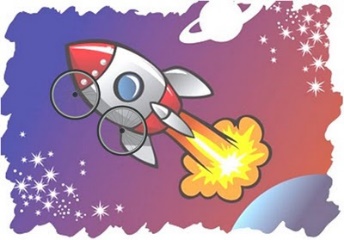 Dear____________________,Thank you for_____________________________________________________________________________________________________________________________.I love this class because_______________________________________________________________________________________________________________________.My favorite memory is________________________________________________________________________________________________________________________.The funniest thing that happened was_____________________________________________________________________________________________________________.Thank you for being out of this world!From,____________________